Паспорт инвестиционной площадкиг. Прокопьевск(ул.Рождественская,1) Положение и окружение инвестиционной площадки 2.  Правовой статус инвестиционной площадки3. Характеристика территории инвестиционной площадки 4. Характеристика инженерной инфраструктуры инвестиционной площадки5. Основные параметры расположенных на площадке зданий и сооружений: 6. Характеристика доступной ресурсно-сырьевой базы 7. Трудовые ресурсы8. Сведения о владельце (собственнике) площадки:Приложение к паспорту: фото / видео материалы по площадке.Схема размещения земельного участка, с указанием ключевых элементов инфраструктуры.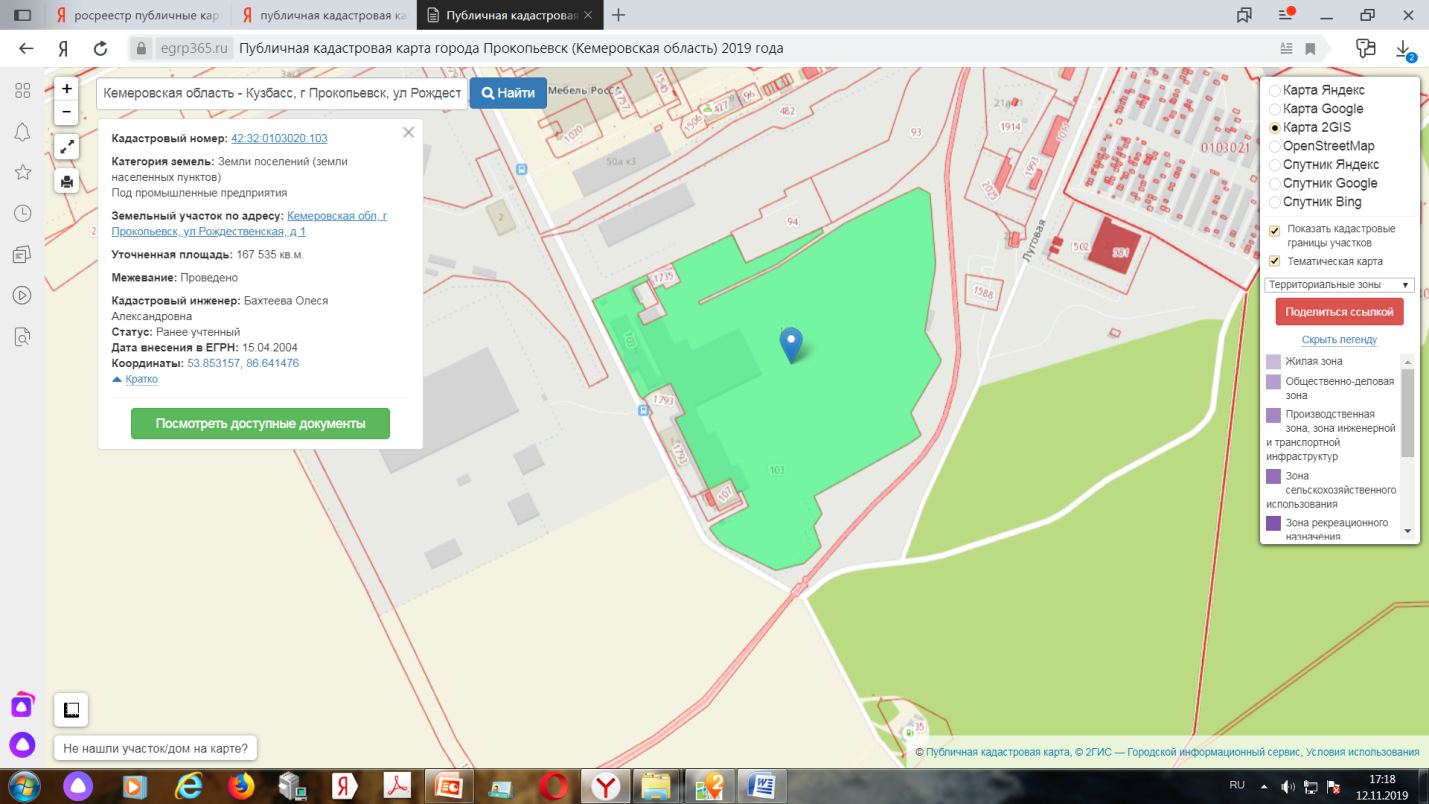 Название площадкиИнвестиционная площадкапод промышленные предприятия(указывается возможное использование Тип площадки/ функциональное назначение  административно-торговая  промышленная  транспортно-логистическая  жилищная  иная _______________Место расположения (адрес)Кемеровская обл., г. Прокопьевск, район ул. Рождественская,1Удаленность от объектов (в км):Удаленность от объектов (в км):- г. Кемерово191 км- центра муниципального образования 13_км- автомагистрали (название дороги) Региональная автодорога "Новокузнецк-Ленинск-Кузнецкий"Расстояние по прямой 13,6 кмРасстояние по дорогам общего пользования 19 кмналичие автомобильных подъездных путей  на границе площадки  на расстоянии _____ км от границы площадки  нет  наличие ограничений (нагрузка на ось, высота)____________________________________________Вид покрытия автодороги асфальтовое покрытие грунтовое покрытие Иное___________________Наличие железнодорожной погрузочно – разгрузочной площадки (станции, ее название)(ж/д станция "Энергетическая ОАО «ПТУ»";ж/д ветка подходит к границам площадки)  на границе площадки               нет  на расстоянии _____ км от границы площадки  наличие точки примыкания к ж/д путям  наличие ж/д тупика на территории площадкиВместимость вагонов в тупике в шт. _______________Общее состояние ж/д ветки __________ Текущая пригодность ж/д ветки для приёма вагонов_________________________ Необходимость реставрации (да/нет) ____ Наименование близлежащей станции ___ Пропускная способность (вагонов в сутки / в месяц) в шт. _____/_______Загруженность в %_________Возможность передачи на баланс инвестора ж/д ветки в случае приобретения площадки_Удаленность от аэропорта 23 км - аэропорт «им. Б.В. Волынова»Удалённость от полигонов размещения отходов8,1 км., полигона в ГРОРО № 42-00321-З-00377-300415Рельеф поверхности (ровная, наклонная, террасная, уступами)уступамиВид собственности  муниципальная собственность  собственность Кемеровской области - Кузбасса  собственность Российской Федерации  частная собственность  собственность на земельный участок не разграниченаКатегория земель  земли населенных пунктов  земли промышленности, энергетики, транспорта, связи, радиовещания, телевидения, информатики, земли для обеспечения космической деятельности, земли обороны, безопасности и земли иного специального назначения  земли сельскохозяйственного назначения  земли особо охраняемых территорий и объектов  земли лесного фонда  земли водного фонда  земли запасаМежевание земельного участка  проведено  не проведеноКадастровый номер 42:32:0103020:103Площадь, в га16,75 гаВозможность расширения  есть (до ___ га)  нетСтоимость ориентировочная, тыс. руб. Приобретения________(заполнить)Аренды в месяц_________(заполнить) Оговаривается индивидуально. Стоимость согласно 135-ФЗ от 29.07.1998г. «Об оценочной деятельности в РФ»Возможные меры поддержки ТОСЭР       ОЭЗ ФРМ           Другие____________Вид инфраструктурыЕдиница измеренияМощностьМощностьРасстояние от границы площадки до точки подключения/присоединения, кмСтоимость подключения к ресурсуСтоимость ресурсаПоставщик ресурсаВид инфраструктурыЕдиница измеренияСуществующаяДоступная к подведению Газ м3/час --Город включён в программу газификации Кузбасса (от 20.12.2020 № 880-р). Срок реализации 2024г---ТеплоснабжениеГкал/час 123,52123,520,5Стоимость согласно с тех. условиями подключенияСтоимость согласно договору на оказание услугООО «ТЭР» г. Прокопьевск, ул. Институтская, д.4,http://prk-teplo.ru/ prkter-priem@mail.ru 8 (3846) 62-22-24,                62-33-24ЭлектроэнергиякВт-Согласно запрашиваемой мощностиМенее 0,5рассчитывается индивидуально, стоимость подключения зависит от мероприятий, проводимых в ходе технологического присоединенияСтоимость согласно договору на оказание услугПАО «Кузбассэнергосбыт»653039 пр-т Ленина 14 г. Прокопьевске, для связи 8-800-200-36-56, официальный сайт https://kuzesc.ru/ Водоснабжением3/час-В соответствии тех. условиям 0,5Стоимость согласно с тех. условиями подключенияСтоимость согласно договору на оказание услугАО «ПО «Водоканал»653000, Кемеровская область, г. Прокопьевск, пер. Артёма д.7)т.8 (3846)61-26-06, http://vodapr.ru/ 
vodapr_priemn@mail.ruВодоотведением3/час-В соответствии тех. условиям 0,5Стоимость согласно с тех. условиями подключенияСтоимость согласно договору на оказание услугАО «ПО «Водоканал»653000, Кемеровская область, г. Прокопьевск, пер. Артёма д.7)т.8(3846)61-26-06, http://vodapr.ru/ 
vodapr_priemn@mail.ruНаименование здания/сооруженияПлощадь, м2ЭтажностьСтепень завершенности в %Год постройки, оценка текущего состоянияВысота этажа, мСтроительный материал конструкцииСостояние, степень износа, %Возможность расширенияИспользование в настоящее время----------Вид ресурсовВеличина разведанных/ подтвержденных запасовСтатус месторожденияРасстояние от границы площадки до месторождения, км----Численность населения, проживающего в ближайшем населенном пункте, человек90539в том числе трудоспособного населения, человек46337Владелец (собственник)Владелец (собственник)Владелец (собственник)Наименование предприятия/ Ф.И.О.Комитет по управлению муниципальным имуществом города ПрокопьевскаКомитет по управлению муниципальным имуществом города ПрокопьевскаЮридический адрес:пр.Шахтеров,41пр.Шахтеров,41Контактное лицо:Контактное лицо:Контактное лицо:Ф.И.О., должностьШтраух Мария Игоревнапредседатель Комитета по управлению муниципальным имуществомШтраух Мария Игоревнапредседатель Комитета по управлению муниципальным имуществомТелефон8 (3846) 67-42-2 8 (3846) 67-42-2 e-mailkumi-pro@yandex.rukumi-pro@yandex.ruФорма владения (использования) землей (и) и зданиями(ий) (собственность, аренда, др.) Форма владения (использования) землей (и) и зданиями(ий) (собственность, аренда, др.) собственность